MINISTERUL MEDIULUI, APELOR ȘI PĂDURILOR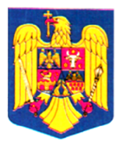                                                                             O R D I NNr…………../………….2022pentru modificarea anexelor nr. 1 și 2 la Regulamentul privind organizarea, funcționarea și componența Comisiei de atestare a operatorilor economici pentru activitatea de exploatare forestieră, precum și criteriile de atestare pentru activitatea de exploatare forestieră, aprobat prin Ordinul ministrului apelor și pădurilor nr. 1106/2018Având în vedere Referatul de aprobare al Direcției Generale Păduri și Strategii în Silvicultură nr. DGPSS 115562/19.12.2022,  În temeiul prevederilor  art.62 alin.(5) din Legea nr.46/2008 privind Codul silvic, republicată, cu modificările și completările ulterioare, ale art. 57 alin. (1), (4) și (5) din Ordonanța de urgență a Guvernului nr. 57/2019 privind Codul administrativ, cu modificările și completările ulterioare, precum și ale art.13 alin.(4) din Hotărârea Guvernului nr. 43/2020 privind organizarea și funcționarea Ministerului Mediului, Apelor și Pădurilor, cu modificările și completările ulterioare,ministrul mediului, apelor și pădurilor emite următorul O R D I N:Art. I. - Anexele nr. 1 și 2 la Regulamentul privind organizarea, funcționarea și componența Comisiei de atestare a operatorilor economici pentru activitatea de exploatare forestieră, precum și criteriile de atestare pentru activitatea de exploatare forestieră, aprobat prin Ordinul ministrului apelor și pădurilor nr. 1106/2018, publicat în Monitorul Oficial al României, Partea I, nr. 1010 din 28 noiembrie 2018, cu modificările și completările ulterioare, se modifică și se înlocuiesc cu anexele nr.1 și 2, care fac parte integrantă din prezentul ordin..    Art. II. -  Prezentul ordin se publică în Monitorul Oficial al României, Partea I.MINISTRUL MEDIULUI, APELOR ŞI PĂDURILORBarna TÁNCZOSAnexa nr. 1 la Ordinul ministrului mediului, apelor și pădurilor nr…………….(Anexa nr. 1 la regulament)COMPONENŢA Comisiei de atestare a operatorilor economici pentru activitatea de exploatare forestierăAnexa nr. 2 la Ordinul ministrului mediului, apelor și pădurilor nr…………….(Anexa nr. 2 la regulament)COMPONENȚA
secretariatului Comisiei de atestare a operatorilor economici pentru activitatea de exploatare forestierăNr. crt.Numele şi prenumeleInstituţia1.Călin MocanMinisterul Mediului, Apelor şi Pădurilor2.Teodor DulceațăMinisterul Mediului, Apelor şi Pădurilor3.Lucian Mihail MănoiuMinisterul Mediului, Apelor şi Pădurilor4.Dănuț IacobMinisterul Mediului, Apelor şi Pădurilor5.Porzsolt LeventeMinisterul Mediului, Apelor şi Pădurilor6.Gheorghiță GheorgheMinisterul Mediului, Apelor şi Pădurilor7.George ConstantinescuMinisterul Mediului, Apelor şi Pădurilor8.Győző István BárcziMinisterul Mediului, Apelor şi Pădurilor9.Bogdan Dan BoghianRegia Națională a Pădurilor-Romsilva10.Ciprian Dumitru MuscăAsociaţia Patronală a Forestierilor din România - ASFOR11.Cristian BălănescuAsociaţia Patronală a Forestierilor din România - ASFOR12.Tudor ButnariuAsociaţia Administratorilor de Păduri din România - AAP13.Dorel FecheteAsociaţia Administratorilor de Păduri din România - AAPNr. crt.Numele și prenumeleInstituția1.Ciprian-Alexandru VladMinisterul Mediului, Apelor și Pădurilor2.Alexandru Lucian ArăboaeiMinisterul Mediului, Apelor și Pădurilor3.Dan AchimMinisterul Mediului, Apelor și Pădurilor4.Sebastian Jan ConstantinMinisterul Mediului, Apelor și Pădurilor5.Cristian MacăuMinisterul Mediului, Apelor și Pădurilor6.Monica SzaboMinisterul Mediului, Apelor și Pădurilor7.Cristian BădăluțăAsociația Patronală a Forestierilor din România - ASFOR8.Cosmin Mișu TașcuAsociația Patronală a Forestierilor din România- ASFOR